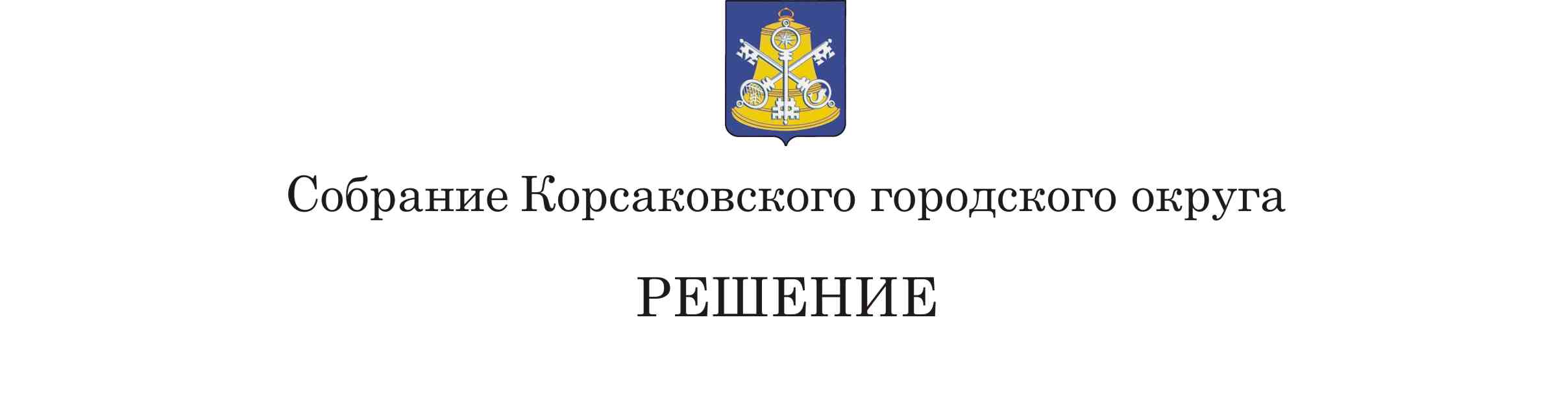 От    31.10.2019        №    89/10-23____     23 - е            заседание        6 – го созываО досрочном прекращении полномочий депутата Собрания Корсаковского городского округа 6-го созыва Пак Вениамина Аркадьевича        В соответствии с пунктом 2 части 2, частью 3 статьи 34 Устава муниципального образования «Корсаковский городской округ» Сахалинской области, на основании личного заявления Пак Вениамина Аркадьевича от 01.10.2019, Собрание Корсаковского городского округа РЕШИЛО: Досрочно прекратить полномочия депутата Собрания Корсаковского городского округа 6-го созыва Пак Вениамина Аркадьевича. Настоящее решение вступает в силу со дня его принятия. 3.  Направить настоящее решение в Корсаковскую территориальную избирательную комиссию.        4. Разместить настоящее решение на сайте Собрания Корсаковского городского округа в информационно - телекоммуникационной сети «Интернет».Председатель Собрания Корсаковского городского округа                                                                           Л.Д. Хмыз